INNKALLING TIL MØTE I STYRETS ARBEIDSUTVALG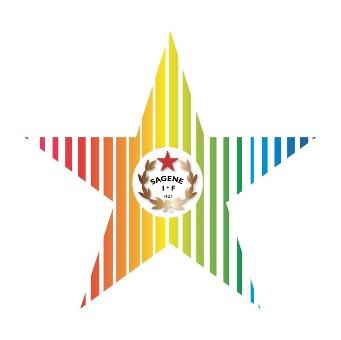 Møtenummer:		05/2021Dato:			Tirsdag 8. juni 2021 Kl:			1800-2030Sted:	Klubbhuset (men passer det ikke så kan du delta elektronisk 
https://meet.google.com/xxz-tqvu-xyr Innkalt:		Styrets arbeidsutvalgSAKLISTEVedtakssaker: Godkjenning av innkalling og protokoll fra forrige møte - EinarPlanlegge styreseminarInnhold møteinnkalling - PetterHvilke saker ønsker vi å ha fast på agendaen, hvis noenHva annet skal inn eller utJubileumsfest og hederspriser - Arvid“Bøllekurs” for jenter - ArvidJentene våre som driver med ulike typer ballspill er ukomfortable med taklinger og kontakt med motspillere. Vi er jo så heldige at vi har noen tøffe "råskinn" på damelaget i rugby. Vi bør spørre om noen av dem har lyst til å lage "bøllekurs" for jentelageneStatus Stjernesommer - EinarStatus oppstart Ledergruppe - EinarKompetanseplan, hvordan skal vi følge opp dette videre - EinarRent idrettslag, fornyelse av antidopingpolicy og oppfølging av Rene utøvere - EinarGjennomføre Bedre klubb, en stund siden sist - EinarVarslingsrutiner og trygge trenere, hvordan - EinarHvordan implementerer vi Trenerattesten til alle våre trenere - EinarOrienteringssaker: Orientering fra AdministrasjonenRegnskapsrapport pr. 31. desember 2020 Rapport utestående fordringer. (Status: 2019: 6,1%, 2020: 13%, 2021: 41%)Kartleggingsskjema avdelingene.Avviksrapportering HMS.Vedtaksprotokollen.Dersom noen av styremedlemmene anser seg inhabil i en sak, bes dette meddelt styreleder så raskt som mulig. MØTEPLAN 2021STYRESAKER i 2021Oppfølging av utbyggingen av Voldsløkka sør 100- års jubileumPlanlegging, gjennomføring og evaluering  av rekrutterings- og inkluderingsarbeidet, inkl. nabolagsklubbOrganisering av ny idretter – Håndball, Dans, Judo, Turn.Allidrett/turn – Få i gang som egen avdeling styrt av frivillige. Sammenslåing av bandy, innebandy og landhockey? Og Judo og bryting?Ungdom i arbeid – Utarbeide plan og finne finansiering. Kurs og kompetanse – Kartlegging av status og lage plan for veien videre. Trivselsundersøkelse blant medlemmene? Boblehall tennis og tennislek rundt banene? Verdiombud ?  - Varslingsrutiner, sørge for kursing og kompetanse, samle alle verditemaer. GDPR – nye personvernregler i Sagene IF. Revidering årshjulet.Digitalisering - Nytt medlemsregister, Nytt regnskapssystem og rutiner, innfasing av Onestop reportingFornye Anti-doping policy (nytt styret)Gjennomføre bedre klubbSponsorarbeid – Få i gang arbeid mot større sponsorerTiltak/plan for rekruttering etter Korona – Sommerplan 2021, søknad Gjensidigestiftelsen. Veien videre for Etter skoletid – BUFdir støtte varer til 28/2 2022. Har du saker til styret? Send dem på epost til nestleder@sageneif.com. MøteUkedagDatoTidspktStedAUTirsdag12/118:00KlubbhusetStrategi/budsjettTirsdag26/118:00KlubbhusetStyret Tirsdag23/218:00KlubbhusetAU (Oslo idrettskrets)Tirsdag02/318:00KlubbhusetAUTirsdag16/318:00KlubbhusetStyretTorsdag8/418:99KlubbhusetÅrsmøteTorsdag29/418:00KlubbhusetAUTirsdag12/518:00KlubbhusetStyretTorsdag27/518:00KlubbhusetAUTirsdag8/618:00KlubbhusetAUTirsdag10/818:00KlubbhusetStyretTirsdag31/818:00KlubbhusetAUTirsdag21/918:00KlubbhusetStyretTirsdag26/1018:00KlubbhusetAUTirsdag16/1118:00KlubbhusetStyret + julebordTorsdag16/1218:00Klubbhuset